Supplemental Figure 1. Distribution of scheduled dates for patients with elective procedures cancelled due to COVID-19a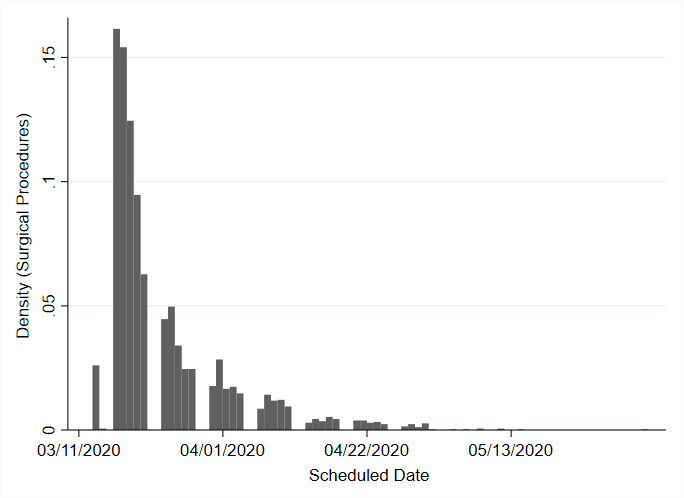 aSample restricted to scheduled elective procedures that were cancelled on March 13-19, 2020.Supplemental Table 1. Characteristics of patients with elective procedures cancelled due to COVID-19 and all patients and matched patients with completed elective procedures in March-June 2018 and 2019aElective procedures cancelled on March 13-19, 2020.bCases with no matching concept or unknown sex are not reported due to small cell size.cCases with unknown VA priority group assignment are not reported due to small cell size.dSurgical specialty was not used in nearest neighbor match.Supplemental Table 2. Surgical case category of elective procedures most frequently cancelled due to COVID-19 and procedures completed in March-June of 2018-2019.Abbreviation: OR, operating roomaElective procedures cancelled on March 13-19, 2020.bOther represents the remaining 74 AHRQ CCS surgical cases categories.Supplemental Table 3. Operative complexity for elective procedures cancelled due to COVID-19 and the comparison group of procedures completed in March-June of 2018-2019. Abbreviation: VASQIP, Veterans Affairs Surgical Quality Improvement ProgramaElective procedures cancelled on March 13-19, 2020.bCases with not assigned operative complexity are not reported due to small cell size.Supplemental Table 4. Association of elective procedures cancelled due to COVID-19 and emergency department utilization – Restricted COVID-19 Sample.Abbreviations: ED, emergency department; VASQIP, Veterans Affairs Surgical Quality Improvement ProgramaComparison group includes all matched completed elective procedures in March-June 2018 and 2019 unless stated otherwise.bElective procedures cancelled on March 16-17, 2020.cEstimates are percentage point difference from the comparison group.Supplemental Table 5. Association of elective procedures cancelled due to COVID-19 and mortality – Restricted COVID-19 SampleaComparison group includes all matched completed elective procedures in March-June 2018 and 2019 unless stated otherwise.bElective procedures cancelled on March 16-17, 2020.cEstimates are percentage point difference from the comparison group.March-June 2018 and 2019March-June 2018 and 2019March 13-19, 2020 All Completed Procedures n=315,713Matched Completed Procedures n=298,445Matched COVID-19 Cancelledan=3,326Standardized DifferenceAge, mean (SD), y64.3 (13)64.3 (13)63.9 (13.2)0.03Race, n (%)White234703 (74.3)222243 (74.5)2397 (72.1)0.07Black 58938 (18.7)55399 (18.6)692 (20.8)Other6240 (2)5881 (2)80 (2.4)Unknown15832 (5)14922 (5)157 (4.7)Ethnicity, n (%)Hispanic or Latino18485 (5.9)17405 (5.8)138 (4.1)0.08Not Hispanic or Latino289740 (91.8)273999 (91.8)3118 (93.7)Unknown7488 (2.4)7041 (2.4)70 (2.1)Sex, n (%)bMale289577 (91.7)274362 (91.9)3002 (90.3)0.06Female26110 (8.3)24061 (8.1)323 (9.7)Marital status, n (%)Married162366 (51.4)154415 (51.7)1749 (52.6)0.07Divorced85530 (27.1)80440 (27)883 (26.5)Never married37116 (11.8)34794 (11.7)407 (12.2)Separated11780 (3.7)11090 (3.7)119 (3.6)Widowed17022 (5.4)15923 (5.3)136 (4.1)Unknown1899 (0.6)1783 (0.6)32 (1)VA priority group1 and 4: High disability147284 (46.7)139316 (46.7)1549 (46.6)0.105: Low-income69100 (21.9)64944 (21.8)687 (20.7)2, 3, and 6: Low/moderate disability62481 (19.8)59420 (19.9)712 (21.4)7 and 8: Non-disabled, co-pay required34676 (11)33022 (11.1)376 (11.3)Unknownc2172 (0.7)1743 (0.6)----Elixhauser comorbidity score index, mean (SD)4.3 (3.1)4.2 (3.1)3.3 (2.6)0.34Nosos score, mean (SD)2.2 (2.8)2.1 (2.7)1.7 (2.1)0.18Surgical specialtydOphthalmology57983 (18.4)56664 (20.4)855 (25.7)0.30General surgery64515 (20.4)59935 (21.6)591 (17.8)Orthopedics37716 (12)36470 (13.2)545 (16.4)Urology43520 (13.8)42583 (15.4)420 (12.6)Plastic surgery12614 (4)11965 (4.3)207 (6.2)Ear, nose, throat (Ent)16300 (5.2)14920 (5.4)197 (5.9)Podiatry11370 (3.6)10943 (3.9)159 (4.8)Neurosurgery6398 (2)5764 (2.1)94 (2.8)Peripheral vascular15008 (4.8)12964 (4.7)75 (2.3)Obstetrics/gynecology3741 (1.2)3083 (1.1)45 (1.4)Other24023 (7.6)21861 (7.9)138 (4.1)Missing22525 (7.1)21293 (7.1)0 (0)2018-2019 Matched Completed Procedures2018-2019 Matched Completed ProceduresCOVID-19 CancelledaCOVID-19 CancelledaTotalTotaln=298,445n=298,445n=3,326n=3,326n=301,771n=301,771Surgical Case CategoryNo%No%No%Lens and cataract procedures5001416.877923.45079316.8Colonoscopy and biopsy195686.61665.0197346.5Arthroplasty knee68542.31665.070202.3Other therapeutic procedures on muscles and tendons95083.21494.596573.2Excision of skin lesion149445.01354.1150795.0Inguinal and femoral hernia repair88313.01203.689513.0Decompression peripheral nerve76962.61183.678142.6Other OR therapeutic procedures, male genital37231.3662.037891.3Bunionectomy or repair of toe deformities24350.8641.924990.8Other OR therapeutic procedures on joints39221.3641.939861.3Other hernia repair50481.7611.851091.7Other therapeutic procedures on eyelids, conjunctiva, cornea44501.5591.845091.5Transurethral excision, drainage, or removal urinary obstruction72892.4581.773472.4Hip replacement, total and partial34401.2581.734981.2Laminectomy, excision intervertebral disc31751.1551.732301.1Insertion of catheter or spinal stimulator and injection into spinal canal86012.9531.686542.9Arthroplasty other than hip or knee24030.8511.524540.8Other non-OR therapeutic procedures, male genital21130.7491.521620.7Plastic procedures on nose26370.9461.426830.9Other OR therapeutic procedures on nose, mouth and pharynx26990.9441.327430.9Upper gastrointestinal endoscopy, biopsy77202.6401.277602.6Endoscopy and endoscopic biopsy of the urinary tract133384.5401.2133784.4Otherb10803736.1788526.5510892236.11VASQIP Operative Complexity DesignationCompleted ProceduresCompleted ProceduresCOVID-19 CancelledaCOVID-19 CancelledaTotalTotal#%#%%%Complex42271.4270.842541.4Intermediate3815813.148314.63864113.1Standard24969985.5279284.625249185.5Not assignedb14570.5------14660.5Total2984453326301771Completed ProceduresaCompleted ProceduresaCompleted ProceduresaCOVID-19 CancelledbCOVID-19 CancelledbCOVID-19 CancelledbNo.% 30-Day ED Visit Mean (SD)% 90-Day ED Visit Mean (SD)No.30-Day EDDifference (SE) [CI]c90-Day EDDifference (SE) [CI]cCOVID-19 Cancelled v.All Completed Procedures2168910.1 (0.3)0.19 (0.392)2129-0.031 (0.02)  [-0.07,0.008]0.044 (0.035)  [-0.025,0.113]COVID-19 Cancelled v. All Scheduled Procedures2330610.099 (0.299)0.189 (0.392)2129-0.032 (0.02)  [-0.07,0.007]0.04 (0.034)  [-0.027,0.107]VASQIP Cases586750.137 (0.344)0.227 (0.419)656-0.087 (0.021)  [-0.129,-0.046]-0.08 (0.041)  [-0.16,0]Intermediate Operative Complexity243400.15 (0.357)0.248 (0.432)283-0.02 (0.049)  [-0.117,0.076]-0.023 (0.071)  [-0.162,0.115]Standard Operative Complexity1830070.09 (0.286)0.178 (0.382)1806-0.035 (0.021)  [-0.075,0.005]0.02 (0.039)  [-0.057,0.096]Completed ProceduresaCompleted ProceduresaCompleted ProceduresaCOVID-19 CancelledbCOVID-19 CancelledbCOVID-19 CancelledbNo.% 30-Day Mortality Mean (SD)% 90-Day Mortality Mean (SD)No.30-Day MortalityDifference (SE) [CI]c90-Day MortalityDifference (SE) [CI]cCOVID-19 Cancelled v.All Completed Procedures2168910.004 (0.0633)0.0102 (0.1007)2129-0.0036 (0.0013)[-0.0062,-0.001]-0.0066 (0.002)[-0.0105,-0.0027]COVID-19 Cancelled v. All Scheduled Procedures2330610.0041 (0.0642)0.0105 (0.1018)2129-0.0036 (0.0016)[-0.0067,-0.0005]-0.0072 (0.002)[-0.0112,-0.0032]VASQIP Cases586750.0058 (0.0758)0.0113 (0.1055)656-0.0057 (0.0003)[-0.0064,-0.0051]-0.0094 (0.0011)[-0.0116,-0.0072]Intermediate Operative Complexity243400.0074 (0.0854)0.0148 (0.1207)283-0.0073 (0.0005)[-0.0084,-0.0063]-0.0147 (0.0008)[-0.0162,-0.0131]Standard Operative Complexity1830070.003 (0.055)0.0086 (0.0926)1806-0.0026 (0.0018)[-0.0062,0.001]-0.0058 (0.0048)[-0.0152,0.0036]